LISTA DE TABELAS E FIGURASFigura 1 - a. Fruto inteiro da bacaba; b. Polpa macerada; c. Amêndoas inteiras; d. Amêndoas trituradas.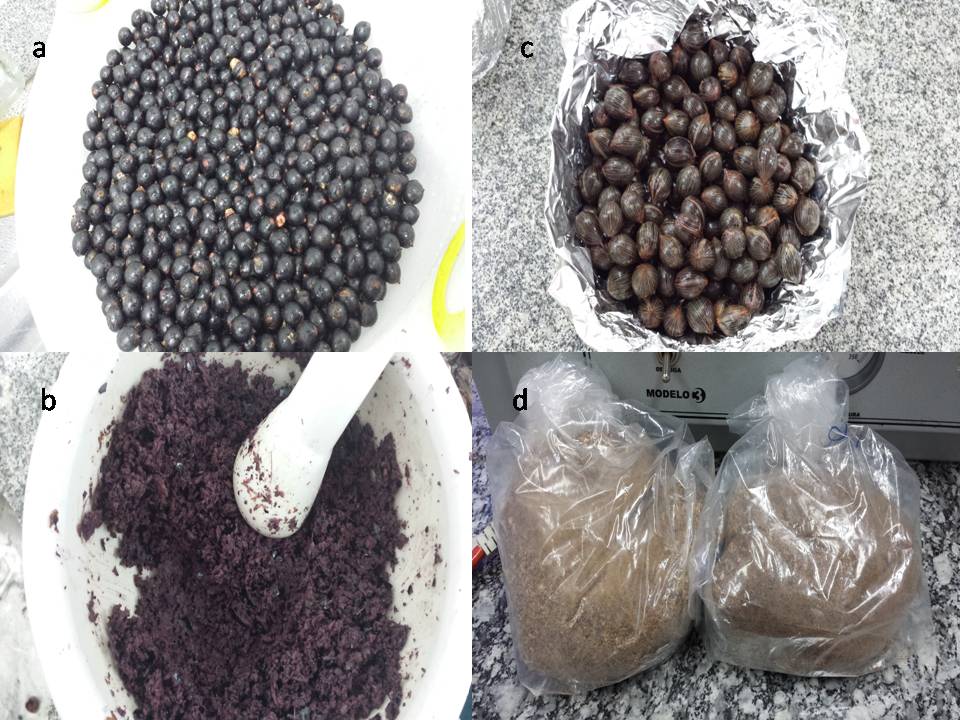 Fonte: Arquivo pessoalTabela 1 - Composição Centesimal e Valor Calórico da Polpa e da Amêndoa de Oenocarpus distichus Mart.*Teores médios ± erro padrão da média, expressos em matéria integralPolpa e amêndoa diferiram entre si para todas as variáveis com p<0,05FDN - Fibra Detergente Neutra  FDA - Fibra Detergente ÁcidaFonte: Dados da pesquisaTabela 2 - Valores médios* de pH, acidez titulável total (ATT), sólidos solúveis totais (SST), Açúcares Totais e relação SST/ATT da Polpa e da Amêndoa da Oenocarpus distichus Mart.*Teores médios ± erro padrão da médiaPolpa e amêndoa diferiram entre si para todas as variáveis com p<0,0001Fonte: Dados da pesquisaTabela 3 - Valores médios* da Análise Colorimétrica da Polpa e da Amêndoa da Oenocarpus distichus Mart.*Teores médios ± erro padrão da médiaPolpa e amêndoa diferiram entre si para as variáveis b*, C* e H com p<0,0001Fonte: Dados da pesquisaComponentes*PolpaAmêndoaValor de pUmidade (g.100g-1)53,62 ±0,4360,73 ± 0,30<0,0001Extrato Etéreo (g.100g-1)15,21 ±0,160,20 ± 0,01<0,0001Proteínas (g.100g-1)3,8 ± 0,041,89 ± 0,02<0,0001Cinzas (g.100g-1)0,39 ±0,000,57 ± 0,00<0,0001Fração Glicídica (g.100g1)14,86 ± 0,428,53 ± 0,42     <0,0001Fibra Bruta (g.100g-1)11,82 ± 0,2528,27 ± 0,46<0,0001FDN (g.100g-1)21,14 ± 0,4132,28 ± 0,27<0,0001FDA (g.100g-1)17,53 ± 0,5030,45 ± 0,36<0,0001Hemicelulose (g.100g-1)3,61 ± 0,111,83 ± 0,15<0,0001Calorias (Kcal)211,52 ± 2,6625,92 ± 0,41<0,0001Componentes*PolpaAmêndoaValor de pPh5,40±0,025,12± 0,01<0,0001ATT1,48±0,093,26± 0,01 <0,0001SST4,2± 0,061,98± 0,04<0,0001Açúcares Totais18,54±0,293,31± 0,12<0,0001SST/ATT3,02 ±0,200,60 ± 0,01<0,0001Componentes*PolpaAmêndoaValor de pL*10,12 ± 2,137,24 ± 0,720,1618a*3,59 ±0,584,35 ± 0,180,1774b* 1,75 ± 0,168,57 ± 0,42<0,0001C*4,08 ±0,469,64 ± 0,32<0,0001H31,61 ± 2,8162,66 ± 1,41<0,0001